PARENTAL AND MEDICAL CONSENT FORM FOR MEMBERS OF DORSET YFC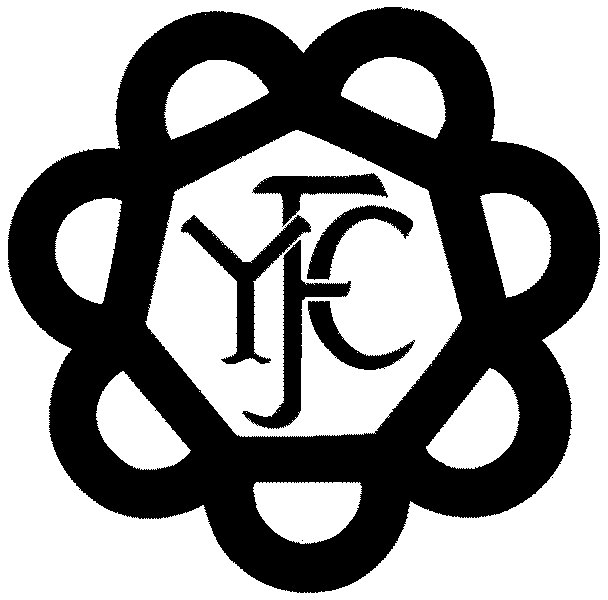 IF YOU ARE UNDER 18 YEARS OF AGE PLEASE GET A PARENT/GUARDIAN TO COMPLETE AND SIGN THE FOLLOWING DECLARATIONS:I hereby give consent for …………………………..………………………….. from ……………………..…………..YFC to participate inThe DORSET YFC COUNTY RALLY AND RALLY DISCO from 10.00am SATURDAY 21st APRIL 2018 to 2.00am SUNDAY 22nd APRIL 2018Home Address: 												 		Telephone: 				  	 Age:		  Date of Birth:			           	Male / FemaleTwo responsible adults who can be contacted in an emergency:Name 1: 					Address: 																							Telephone (home): 				(work):				(mobile):				Name 2: 					Address: 																							Telephone (home): 				(work):				(mobile):				MEDICAL HISTORY Name of Doctor: 					Telephone 						Address													Have you ever suffered from any of the following conditions? Diabetes, Asthma, Migraine, Epilepsy, bad period pains or any other illness	 YES / NO	If yes, give details												Are you allergic to anything? (e.g. penicillin, elastoplasts, aspirin or any such medicines, any particular food) 	YES / NO	If yes, give details										Are you receiving any medical treatment or on any prescribed medication?	 YES / NO		If yes, give details												Details of any medication to be taken, include frequency and any relevant side effects?Do you have any disabilities? 	YES / NO 	If yes, give details 												Do you have any other special needs? (Dietary, wheel chair access)  							TRAVEL I am happy for my son/daughter to be transported by a member of ………………………………..YFC, of either sex, to and from the event mentioned above.I have read and understood the attached itinerary and hereby give my consent for my son/daughter to take part in this/these events.  I understand that the insurance policy is made available to me via the  and understand the extent and limitations of the insurance cover provided.  I understand that while the adults in charge of the party will take all reasonable care or the young people, they cannot necessarily be held responsible for any loss, damage or injury suffered arising during or as a result of the activity. The above medical information is correct as far as I know under the Data Protection Act 1998 we need to obtain your consent before photographing/videoing your son/daughter.  We therefore ask your consent for still photographs/video production to be taken of your son/daughter for use within displays, or for marketing and advertising purposes; in addition, local/regional/national press may also photograph participants on occasions such as during/following Presentation of Award ceremonies.  I also consent for photographs to be used in publicity and marketing by NFYFC.Signature of Parent/Guardian: ………………………………………….. Date: ……………………………PERMISSION TO CONSENT TO MEDICAL TREATMENTThe above medical information is correct as far as I know.  In the event that I cannot be reached in an emergency, I hereby give my permission to the physician, selected by …………………………………………………………..acting on my behalf to hospitalise or treat my son/daughter, including proper anaesthesia, injection, or surgery.   In the event of illness or any accident requiring emergency hospital treatment of …………………………………………………, I authorise …………………………………………………………. (agent acting on their behalf) to sign on my behalf any written form of consent required by the hospital authorities, if the delay to obtain my signature is considered inadvisable by the doctor or surgeon concerned.Signature of Parent/Guardian: ……………………………………….…… Date: ………….…..…………SUPERVISING MEMBER FORM FOR A DORSET YFC RALLY AND DISCO For under 16/17 years olds to be signed by a Dorset YFC Signed up MemberIMPORTANT GUIDANCE NOTICE for Members attending the above event and bringing Members under the age of 18 to such events.Dorset YFC will take responsibility for ensuring the safe running of all its events by working with the venue management and our own team of Stewards.YFC members under the age of 18 are invited to attend all events.  Their attendance should be in accordance with the Child Protection Policy, which has been produced by NFYFC and now adopted by all County Federations.Dorset YFC will need to see the Parental Consent Form as a condition of entry into the event.  As part of this condition, we will also require contact details for the older YFC member who is supervising the younger member(s) at our event.In the event of an accident / injury to a younger member (under the age of 18), Dorset YFC will liaise with the named individual who is supervising the younger member.  This will be particularly pertinent if the accident is serious and we have to undertake an Accident Investigation in conjunction with the relevant authorities eg the Police, Health and Safety Inspectorate etc.									BLOCK CAPITALS PLEASEName of event:DORSET YFC COUNTY RALLY AND AFTER RALLY DISCODate(s):10.00am SATURDAY 21st APRIL 2018 to 2.00am SUNDAY 22nd APRIL 2018Name of YFC member under 18 being supervised:Membership Number:County Federation:SUPERVISING MEMBER  Name:Membership number:County Federation:Mobile telephone number:Other emergency contact details, e.g. brother/sister, friendAs the named individual with responsibility for supervising the under age member at an event, I agree to co-operate with Dorset YFC during any Accident Investigation relating to the individual YFC member I am supervising.As the named individual with responsibility for supervising the under age member at an event, I agree to co-operate with Dorset YFC during any Accident Investigation relating to the individual YFC member I am supervising.Signature of supervising member:Date: